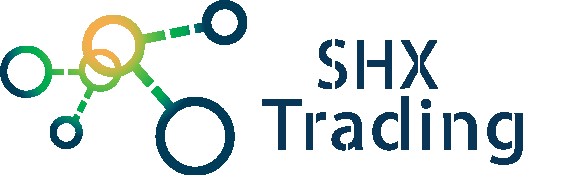 Detektor ALA65Návod k obsluze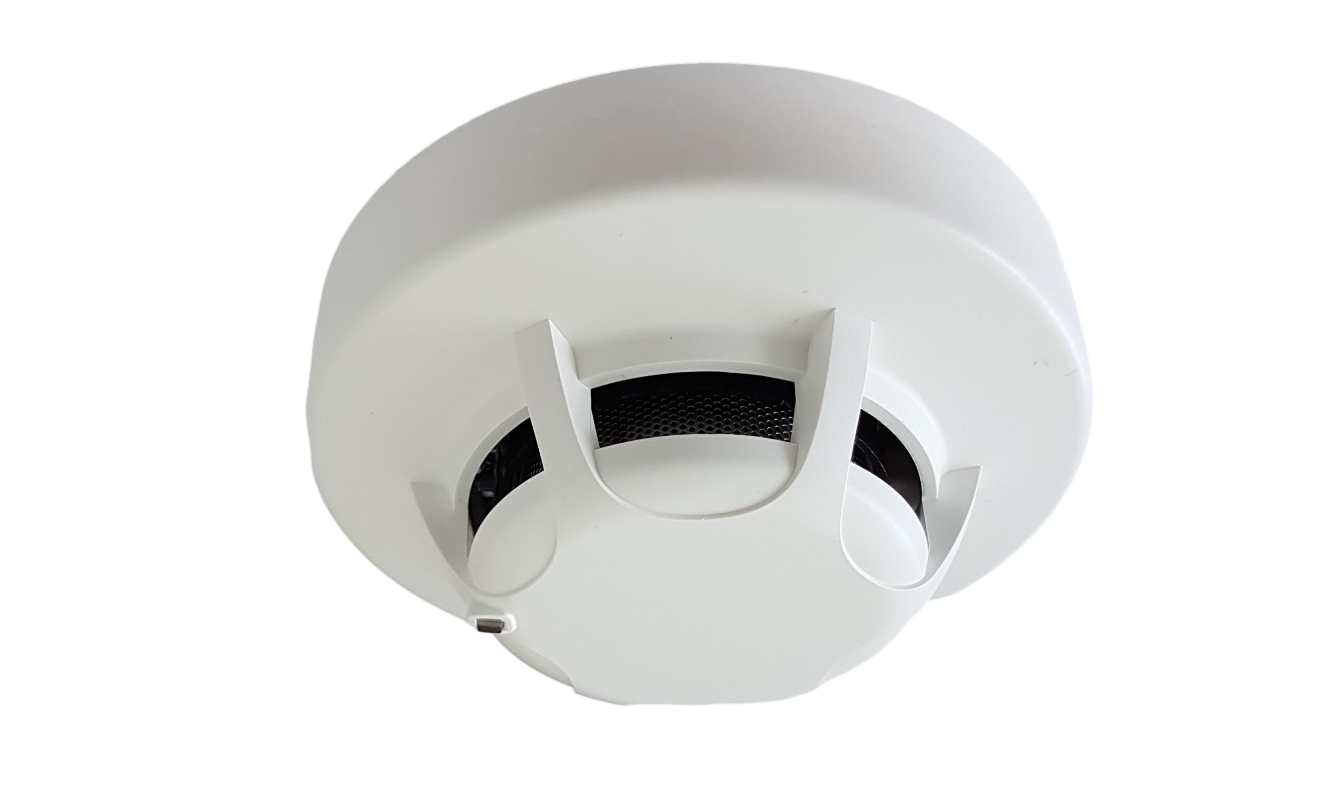 Kontakt na dodavateleSHX Trading s.r.o.Hrusická 2616/3, 141 00 Praha 4Obsah baleníDetektor kouře2X AAA bateriePopis produktu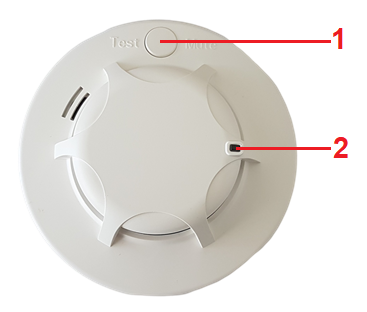 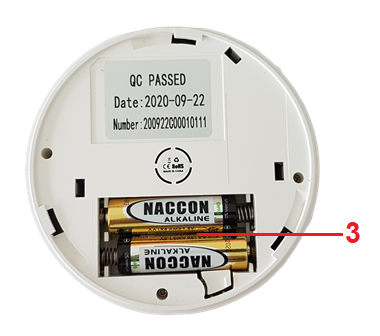 Zprovoznění přístrojeDo detektoru vložte přiložené baterieZapnutí zařízení bude signalizováno LED diodouSpárování sirény s alarmemV aplikaci vyberte přidání nového senzoru k hlavní jednotce alarmuPro úspěšné dokončení párovacího procesu 2 vteřiny podržte testovací tlačítko (TEST) na detektoru kouře. Detektor pípne.Nyní je siréna úspěšně spárována s jednotkou alarmu.Při zaznamenání akce v podobě nahromaděného kouře v místnosti v režimu zamknuté jednotky alarmu začne detektor houkat.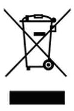 5. Závěrečná ustanoveníBudeme rádi, pokud vás zaujmou i další produkty z naší nabídky.Ovládání přístroje se může v závislosti na jednotlivých sériích drobně lišit.Přístroj používejte v souladu s platnými právními předpisy. Dodavatel nenese žádnou odpovědnost za použití přístroje v rozporu s těmito předpisy.Návod je majetkem společnosti SHX Trading s.r.o. Veškeré kopírování či jiná forma šíření musí být se souhlasem této společnosti.Pokud v návodu naleznete nějaké nepřesnosti, neváhejte nás kontaktovat pomocí výše uvedených údajů.1. Testovací tlačítko, Tlačítko ztišení alarmu3. Vstup baterií2. LED dioda